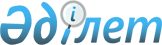 Об установлении категории автостоянок (паркингов), увеличений размеров базовых ставок налога на земли, выделенные под автостоянки (паркинги) и единых ставок фиксированного налога в городе Уральск
					
			Утративший силу
			
			
		
					Решение Уральского городского маслихата Западно-Казахстанской области от 14 июня 2013 года № 14-9. Зарегистрировано Департаментом юстиции Западно-Казахстанской области 12 июля 2013 года № 3306. Утратило силу решением Уральского городского маслихата Западно-Казахстанской области от 14 декабря 2018 года № 27-7
      Сноска. Утратило силу решением Уральского городского маслихата Западно-Казахстанской области от 14.12.2018 № 27-7 (вводится в действие со дня первого официального опубликования).
      В соответствии с Кодексом Республики Казахстан от 10 декабря 2008 года "О налогах и других обязательных платежах в бюджет", Законом Республики Казахстан от 23 января 2001 года "О местном государственном управлении и самоуправлении в Республике Казахстан" Уральский городской маслихат РЕШИЛ:
      1. Установить категории автостоянок (паркингов) и увеличить размеры базовых ставок налога на земли, выделенные под автостоянки (паркинги) в зависимости от категории автостоянок (паркингов) по городу Уральск, согласно приложению 1 к настоящему решению.
      2. Определить город Уральск близлежащим населенным пунктом, базовые ставки на земли, которого будут применяться при исчислении налога на земли других категорий, выделенные под автостоянки (паркинги).
      3. Установить единые ставки фиксированного налога для всех налогоплательщиков, осуществляющих деятельность на территории города Уральск, согласно приложению 2 к настоящему решению.
      4. Настоящее решение вводится в действие со дня первого официального опубликования. Категория автостоянок (паркингов),
увеличения размера базовых ставок
налога на земли, выделенные
под автостоянки (паркинги) Единые ставки
фиксированного налога на всех
налогоплательщиков, осуществляющих
деятельность на территории города Уральск
					© 2012. РГП на ПХВ «Институт законодательства и правовой информации Республики Казахстан» Министерства юстиции Республики Казахстан
				
      Председатель сессии,
секретарь маслихата 

А. Шыныбеков
Приложение 1
к решению Уральского
городского маслихата
от 14 июня 2013 года № 14-9
№
Типы автостоянок (паркингов)
Категория автостоянок (паркингов)
Увеличение размера базовых ставок
1
Автостоянки (паркинги) открытого типа
1 категория
в десять раз
2
Автостоянки (паркинги) закрытого типа
2 категория
в десять разПриложение 2
к решению Уральского
городского маслихата
от 14 июня 2013 года № 14-9
№
Наименование объекта налогообложения
Единица объектов налого-

обложения
Размер базовых ставок фиксированного налога (в месячных расчетных показателях)
1
Игровой автомат без выигрыша, предназначенный для проведения игры с одним игроком
один игровой автомат
5
2
Игровой автомат без выигрыша, предназначенный для проведения игры с участием более одного игрока
один игровой автомат
5
3
Персональный компьютер, используемый для проведения игры
один компьютер
4
4
Игровая дорожка
одна игровая дорожка
20
5
Карт
один карт
8
6
Бильярдный стол
один бильярдный стол
12